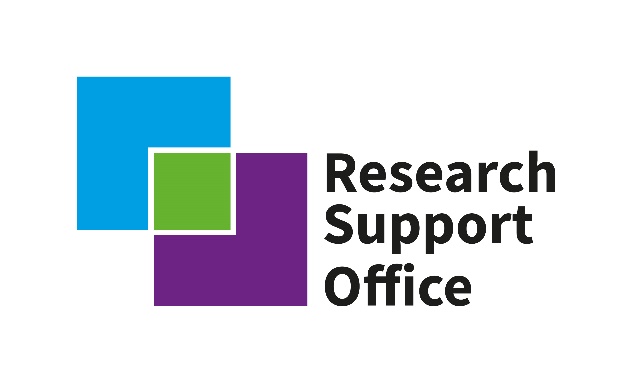 AgendaDay 1 – 15 September09:00 Registration and coffee09:50 Housekeeping – Helen Bayram (RSO Project Manager)10:00 Welcome –Katherine Morris (RWM RSO Director) and Lucy Bailey (Head of the RSO)10:05 Update on progress of the GDF programme and forward vision – John Corderoy (RWM)10:25 Highlights from the RSO, decision making process and upcoming opportunities –Katherine Morris (RWM RSO Director) and Lucy Bailey (Head of the RSO)10:45 Questions to RSO/RWM panel11:00 Break11:15 Discipline updates 1Materials – Claire Corkhill / Amy SheltonSocial Sciences – Adrian Bull / Steve BrownEnvironmental – David Copplestone / Kat RainesAdvanced Manufacturing - Steve Jones / Richard Hardy12:15 Technical presentations 1 – Chair David CopplestoneEffects on permeability of rock fracture geometry and fluid/rock temperature contrast - Gonҫalo Cunha (University of Edinburgh)The Microbial Impact on Cellulose Hydrolysis in a Cementitious Geological Disposal Facility - Naji Bassil (University of Manchester)Radionuclide biogeochemistry during sulfidation - Luke Townsend (University of Sheffield)13:00 Lunch and poster session14:30 Funding opportunities – Katherine Morris and Sam ShawPhD bursary call; overview of the application process and introduction of topics. RWM Subject Matter Experts on hand for any Q&ALSSR workshop introduction 15:15 Introduction to ViSI system, with hands on demonstrations – Oliver Hall and Lucia Gray (RWM)15:45 Coffee - During this break there will be a Bus Stop poster communication exercise for PhD students16:45 Bus stop posters review and feedback 17:30 Dalton nuclear futures game activity with pre-dinner drinks19:00 Conference dinnerDay 2 – 16 SeptemberCoffee available from 8:3009:00 Welcome - Katherine Morris (RWM RSO Director) and Lucy Bailey (Head of the RSO)09:05 Plenary Talk, An Overview of the Paul Scherrer Institute Laboratory for Waste Management Activities in Support of the NAGRA Research and Development Program – Sergey Churakov (Paul Scherrer Institute)10:00 RWM siting in the local community 10:30 Coffee10:45 Technical presentations 2 – Chair Becky LunnPotential functionality of a geological disposal facility digital twin- Kristof Bartha (University of Manchester)Corrosion and Leaching of Carbide Fuels - Dimitris Samaras (University of Bristol)Plutonium - Lewis Blackburn (University of Sheffield)Estimating the long term behaviour of vitrified nuclear waste: a natural analogue approach - Clare Thorpe (University of Sheffield)11:45 Poster session: Overview of national research infrastructure including NNUF, DCF, and NERC facilities12:30 Lunch13:30 Discipline updates 2Radiochemistry – Francis Livens / Will Bower Geotechnical / Engineered barriers – Majid Sedighi / Matthew KirbyApplied Maths – Robert Zimmerman / Oliver HallGeosciences – Kevin Taylor / Sally Thompson Gas – Kath Morris / Simon Norris / Andy CookeSub-surface Engineering - Becky Lunn / Dan Garbutt15:00 Closing remarks15:15 Coffee / close